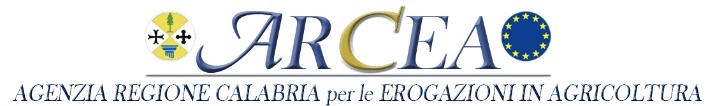 ALLEGATO 2DICHIARAZIONE SOSTITUTIVA DELLA CERTIFICAZIONE DI ISCRIZIONE ALLA CAMERA DI COMMERCIO(Modello per Società - D.P.R. n. 445/2000)Il/La sottoscritto/a nato/a a    residente a   indirizzo PEC  Prov. ( il  ) cap  in via  n° a  conoscenza  delle  sanzioni  previste  dall’art.  76  del  D.P.R.  n.  445/2000  nel  caso  di dichiarazioni mendaci e di formazione o uso di atti falsiDICHIARAin qualità di rappresentante legale della Società , in qualità di societàcollegata a   , che la stessa è regolarmente iscritta nel Registro delle Imprese istituitopresso la Camera di Commercio, Industria, Artigianato e Agricoltura di   come segue:Dati identificativi della Società:Numero di iscrizione: __________________________ Data di iscrizione:_____________________________Forma giuridica: ______________________________Estremi dell’atto di costituzione __________________Capitale sociale _______________________________Durata della società____________________________Oggetto sociale: ______________________________Codice fiscale/P.I. _____________________________Sede legale: __________________________________DICHIARAai sensi dell’art. 85 del D.lgs. n. 159/2011 e successive modificazioni e integrazioni, che all’interno della Società sopra descritta ricoprono cariche sociali i seguenti soggetti:DICHIARAche nei propri confronti e nei confronti dei soggetti sopra indicati non sussistono le cause di divieto, di decadenza o di sospensione di cui all’art. 67 del D.lgs. n. 159/2011 e successive modificazioni e integrazioni.DICHIARAaltresì, che la società gode del pieno e libero esercizio dei propri diritti, non è in stato di liquidazione, fallimento o concordato preventivo, non ha in corso alcuna procedura prevista dalla legge fallimentare e tali procedure non si sono verificate nel quinquennio antecedente la data odierna.DICHIARAinfine, che la società non si trova nelle situazioni di cui all’art. 80 del D.lgs. n. 50/2016.Il/La sottoscritto/a dichiara di aver preso visione dell’informativa sul trattamento dei dati personali ai sensi degli artt. 13 e 14 del Reg. (UE) n. 2016/679 (GDPR).Luogo e data  (firma per esteso e leggibilecarica1=persona fisica 2=società collegatacognome e nome o denominazion e società collegatacodice fiscalePersone fisichePersone fisichePersone fisicheresidenza o sede socialeresidenza o sede socialeresidenza o sede socialeresidenza o sede socialeresidenza o sede socialecarica1=persona fisica 2=società collegatacognome e nome o denominazion e società collegatacodice fiscaledata nascitaluogo di nascitasessoComuneVia/piazzan. civicoSigla ProvinciaCap